KORESPONDENSI JURNAL AL-IQTISHAD: Determinants of the islamic social Reporting disclosure: Uun.sunarsih, Ferdiyansyah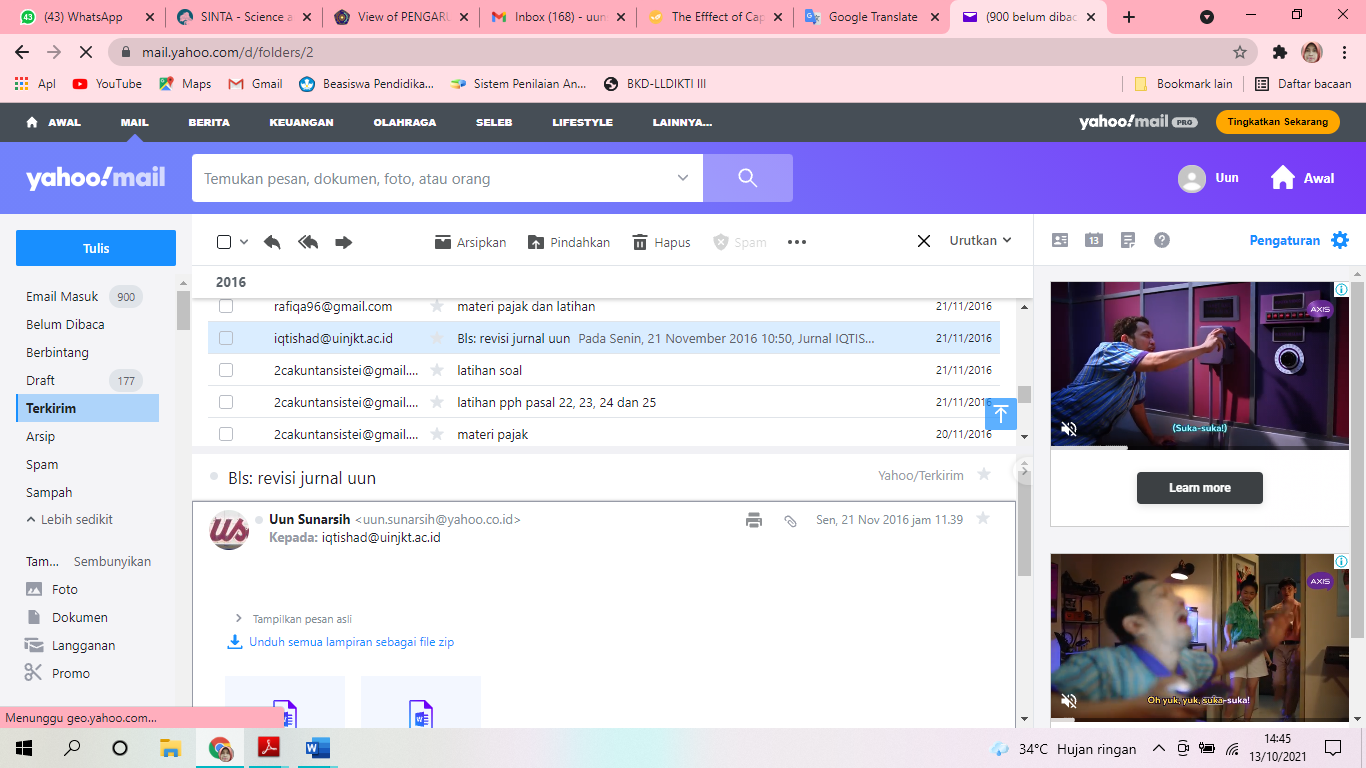 21 NOV 2016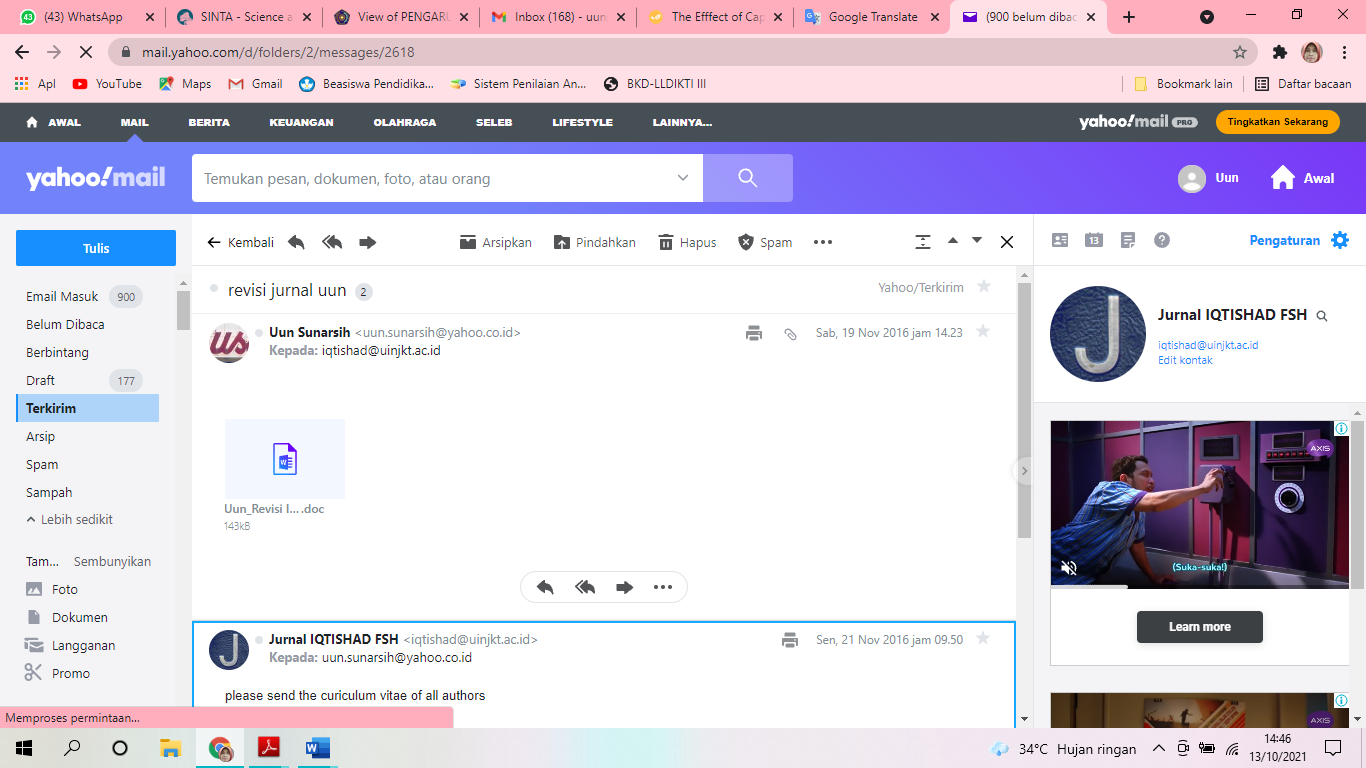 Diterima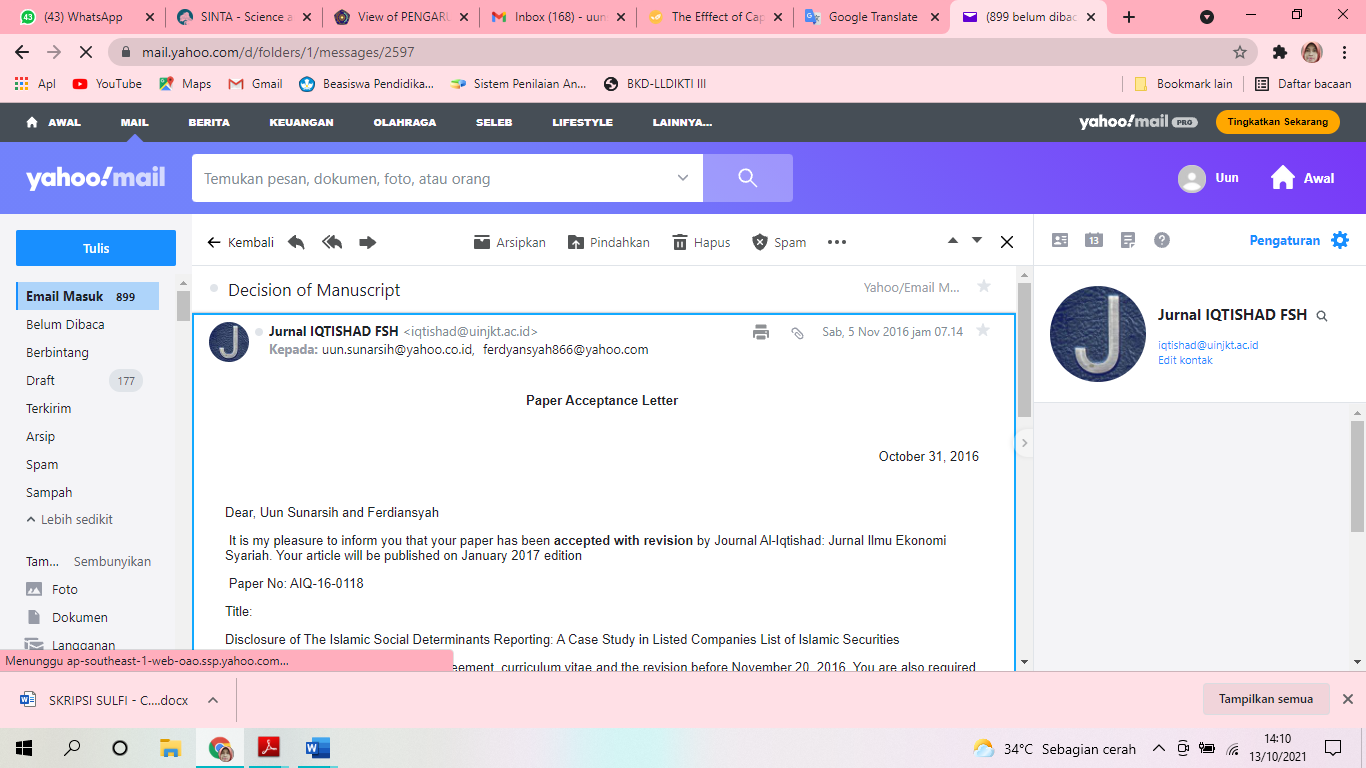 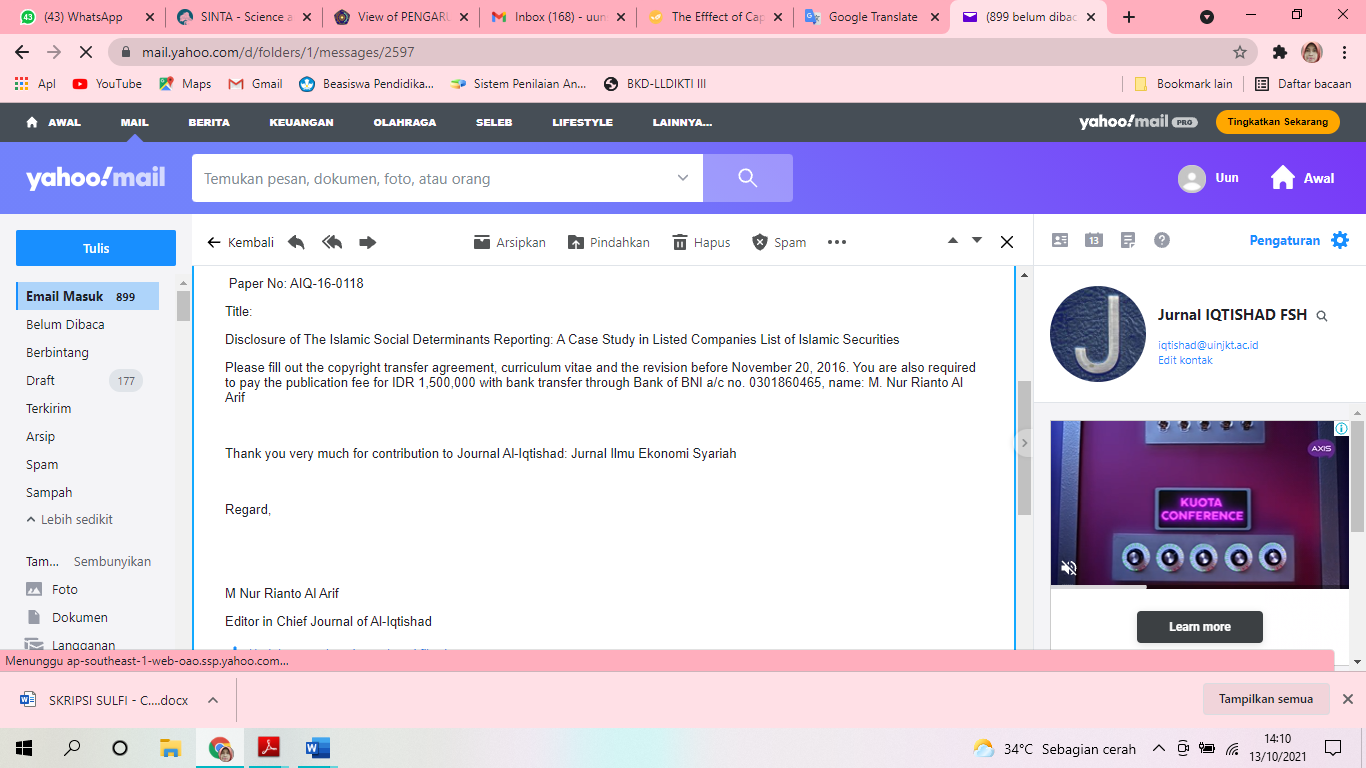 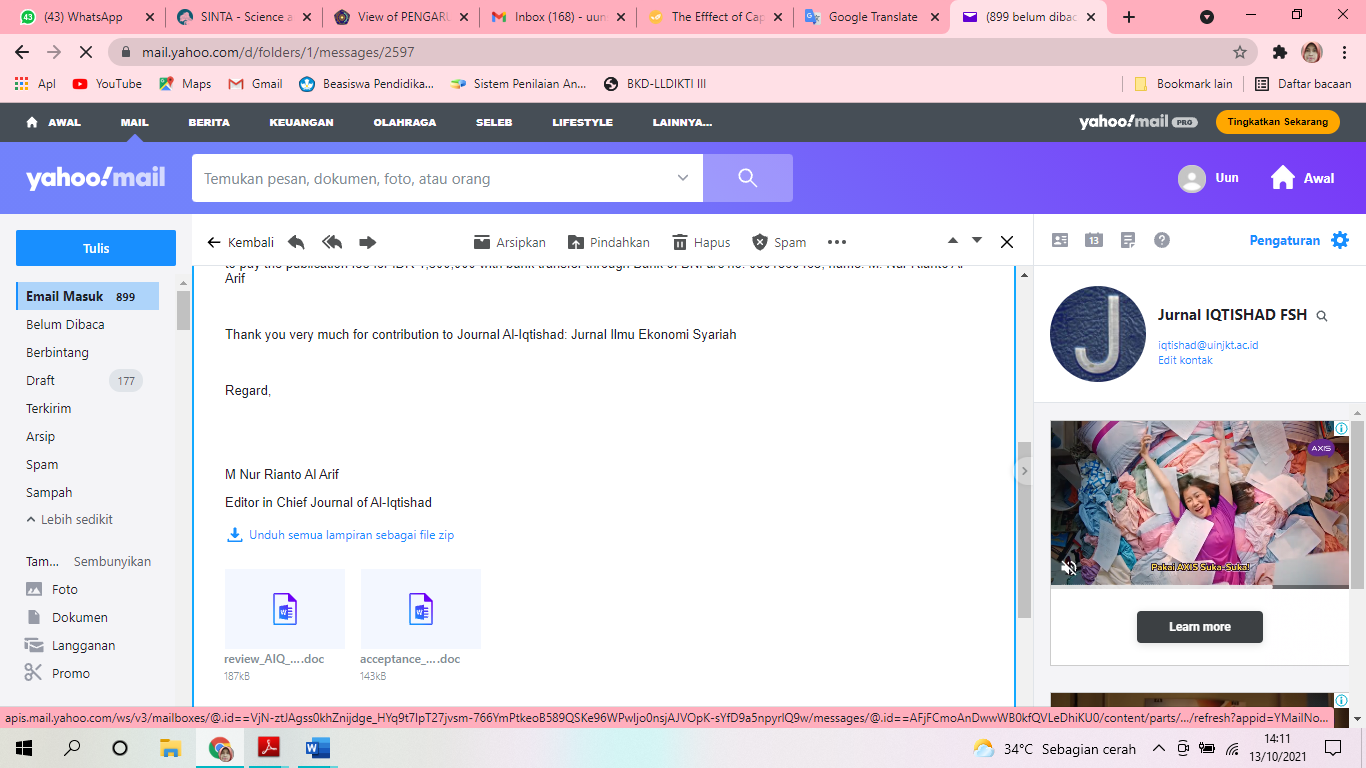 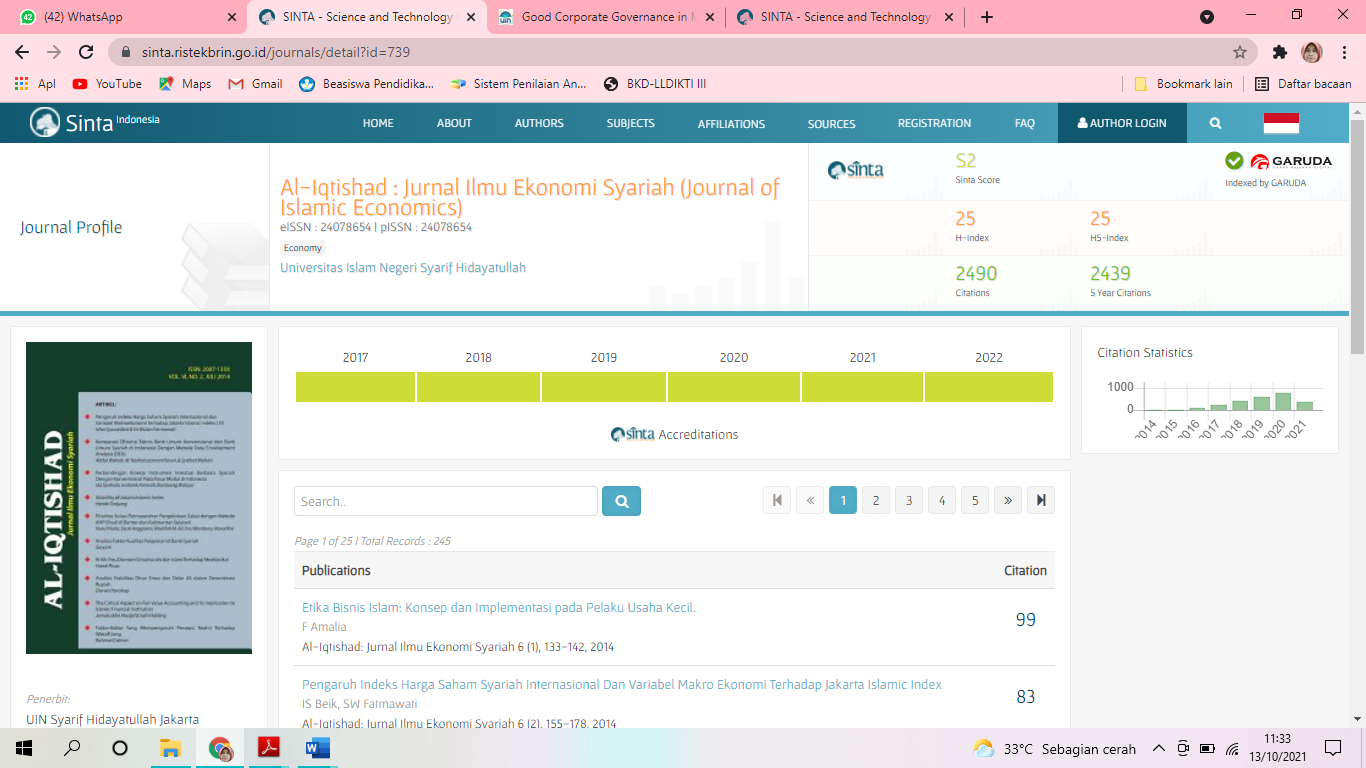 